		T.C.YILDIRIM KAYMAKAMLIĞIŞEHİT KURMAY BİNBAŞI UFUK BÜLENT YAVUZ İLKOKULU-ORTAOKULU 2015-2019 STRATEJİK PLANIBURSA 2015Eğitimdir ki bir ulusu ya hür, bağımsız, şanlı, yüksek bir toplum halinde yaşatır,ya da bir ulusu esaret ve sefalete terk eder.Mustafa Kemal ATATÜRKSUNUŞ      Şehit Kurmay Binbaşı Ufuk Bülent yavuz İlkokulu- Ortaokulu olarak belirlediğimiz misyon ve vizyona uygun olarak her yönüyle  okulumuzudeğerlendirdik. Çalışmalarımız esnasında eksikliklerimizi, ihtiyaçlarımızı, güçlü yönlerimizi gördük.Amaçlarımızı belirleyerek hedefimize ulaşmak çin  Stratejik Planlamalarımızı gerçekleştirdik. Bu çalışmalar bizim için büyük önem arzetmektedir. Planlamaların hayata geçirilmesinde; tüm okul çalışanlarının bütün gücüyle belirlenen hedeflere ulaşmak için çalışacaklarına olan inancım tamdır. Emeği geçen çalışma arkadaşlarıma teşekkür eder başarılar dilerim.Necati ÇİFTÇİOkul MüdürüGİRİŞ	Okulumuz 2015-2019  yılları arası stratejik planlamasını yaparken, gelecek nesillere hayata hazırlamak felsefi hareket noktası olmuştur. Elbette gelecek hayata hazırlarken bireylerin iyi eğitimli bir nesil olması tüm hedeflerimizin oluşmasına temel teşkil etmiştir.	Hedeflerimiz bizler için çalışma şevkimizi artıran birer umut ışığı olmuş, bu hedeflere yönelik stratejilerimiz ise birbirimize kenetlenmemizi sağlayan kilit görevindedir. Bu kilit ilerleyen dönemlerde bizlerde ayrı bir kurum kültürü oluşmasına da sebep olacağını da bilmekteyiz.	Çerçeve planımızda da açıkça belirtmiş olduğumuz hedef,amaç,kaynak ve stratejilerimiz bizlere okulumuz  ve “ülkemiz için bizde varız” fikrinin tohumlarının atılmasına vesile olmuştur. Bu tohumların olgunlaştıracağı meyvelerin gelecekte nesillerimizin hayata bakışını kolaylaştıran, bakış açısını genişleten birer yöntem ve izlenilecek yol haritası  olması dileklerimizle…STRATEJİK PLANLAMA EKİBİİÇİNDEKİLERSUNUŞ	3GİRİŞ	41.BÖLÜM	- 2 -STRATEJİK PLANLAMA HAZIRLIK SÜRECİ	- 3 -A. …………Okulu/Kurumu 2015-2019 Stratejik Planlama Süreci	- 3 -B. Stratejik Plan Modeli	- 4 -2.BÖLÜM	- 4 -DURUM ANALİZİ	- 4 -A. TARİHİ GELİŞİM	- 5 -B. YASAL YÜKÜMLÜLÜKLER VE MEVZUAT ANALİZİ	- 6 -C. FAALİYET ALANLARI VE SUNULAN HİZMETLER	7D. PAYDAŞ ANALİZİ	- 10 -E. KURUM İÇİ VE KURUM DIŞI ANALİZ	- 12-1. KURUM İÇİ ANALİZ	- 12 -1.1.KURUM YAPISI	- 12 -1.1.1	OKUL / KURUMUN BÖLÜMLERİ	- 13 -1.1.2	KURULLAR VE KOMİSYONLAR	- 13 -1.2 İNSAN KAYNAKLARI	- 15 -1.3 KURUM KÜLTÜRÜ	- 24 -1.4 TEKNOLOJİK DÜZEY	- 24 -1.5 MALİ KAYNAKLAR	- 25 -1.6 GZFT ANALİZİ	- 28 -2. KURUM DIŞI ANALİZ	- 31 -2.1 POLİTİK ETMENLER	- 31 -2.2 EKONOMİK ETMENLER	- 31 -2.3 SOSYAL ETMENLER	- 31 -2.4 TEKNOLOJİK ETMENLER	- 32 -2.5 YASAL (LEGAL) ETMENLER	- 32 -2.6 EKOLOJİK ETMENLER	- 32 -2.7 ÜST POLİTİKA BELGELERİ	- 33 -3. EĞİTİM VE ÖĞRETİM SİSTEMİNİN SORUN VE GELİŞİM ALANLARI	- 33 -3.BÖLÜM	- 35 -GELECEĞE YÖNELİM	- 36 -MİSYON	- 36 -VİZYON	- 36-TEMEL DEĞERLER	- 37-STRATEJİK PLAN GENEL TABLOSU	- 37 -TEMA 1 ………………………….	- 37 -STRATEJİK AMAÇ 1………………………….	- 37 -STRATEJİK HEDEF 1.1………………………….	- 37 -PERFORMANS GÖSTERGELERİ 1.1	- 46 -STRATEJİLER	- 47 -TEMA 2	STRATEJİK AMAÇ 2	STRATEJİK HEDEF 2.1	PERFORMANS GÖSTERGELERİ 2.1	STRATEJİLER	STRATEJİK HEDEF 2.2	PERFORMANS GÖSTERGELERİ 2.2	STRATEJİLER	STRATEJİK HEDEF 2.3	PERFORMANS GÖSTERGELERİ 2.3	TEMA 3	STRATEJİK AMAÇ 3	STRATEJİK HEDEF 3.1	PERFORMANS GÖSTERGELERİ 3.1	STRATEJİLER	STRATEJİK HEDEF 3.2	PERFORMANS GÖSTERGELERİ 3.2	STRATEJİLER	PERFORMANS GÖSTERGELERİ 3.3	STRATEJİLER	4.BÖLÜM	- 54 -MALİYETLENDİRME	- 54 -STRATEJİK PLAN MALİYET TABLOSU	- 55 -5.BÖLÜM	56İZLEME VE DEĞERLENDİRME	- 57 -TABLOLARTablo 1:	Tablo 2:	GRAFİKLER	Grafik 1: 	Grafik 2: 	RESİMLERResim 1: 	Resim 2: 	ŞEKİLLERŞekil 1: 	Şekil 2: 	EKLEREk 1: 	Ek 2:	KISALTMALARAB   		Avrupa BirliğiBAP		Başarıyı Arttırma ProjesiBTSO		Bursa Ticaret Ve Sanayi OdasıDPT		Devlet Planlama Teşkilatı DYS 		Doküman Yönetim Sistemi EĞİTEP	Eğitimcilerin Eğitimi ProjesiEKYS		Eğitimde Kalite Yönetimi SistemiFATİH		Fırsatları Arttırma ve Teknolojiyi İyileştirme HareketiGZFT		Güçlü Yönler, Zayıf Yönler, Fırsatlar, TehditlerKHK		Kanun Hükmünde Kararname KalDer		Türkiye Kalite Derneği LDV		Leonardo Da Vinci Yenilik Transferi ProjesiMEBBİS 	Milli Eğitim Bakanlığı Bilişim SistemleriMTE		Meslekî Ve Teknik EğitimOECD	Ekonomik Kalkınma ve İşbirliği ÖrgütüRAM 		Rehberlik Ve Araştırma MerkeziSGK		Sosyal Güvenlik KurumuSP		Stratejik PlanSTK 		Sivil Toplum Kuruluşları TEFBİS   	Türkiye’de Eğitimin Finansmanı ve Eğitim Harcamaları Bilgi Yönetim SistemiTÜBİTAK	Türkiye Bilimsel ve Teknolojik Araştırma KurumuTÜİK		Türkiye İstatistik Kurumu UNESCO	Birleşmiş Milletler Eğitim, Bilim ve Kültür ÖrgütüYGS		Yüksek Öğretime Geçiş Sınavı1.BÖLÜMSTRATEJİK PLANLAMA HAZIRLIK SÜRECİA.Şehit kurmay Binbaşı Ufuk Bülent Yavuz İlkokulu-Ortaokulu 2015-2019 Stratejik Planlama SüreciSTRATEJİK PLAN ÜST KURULU VE STRATEJİK PLAN EKİBİB. Stratejik Plan Modeli2.BÖLÜM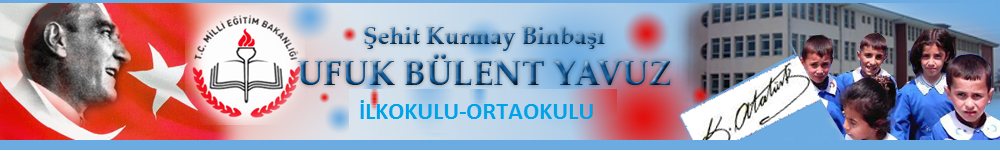 DURUM ANALİZİA. TARİHİ GELİŞİMB. YASAL YÜKÜMLÜLÜKLER VE MEVZUAT ANALİZİC. FAALİYET ALANLARI VE SUNULAN HİZMETLERD. PAYDAŞ ANALİZİE. KURUM İÇİ VE KURUM DIŞI ANALİZ1. KURUM İÇİ ANALİZKURUM YAPISIOKUL / KURUMUN BÖLÜMLERİKURULLAR VE KOMİSYONLARKURULLFİZİKİ YAPIOkul/Kurumun Fiziki Altyapısı: 1.2 İNSAN KAYNAKLARI2014 Yılı Kurumdaki Mevcut Yönetici Sayısı:Kurum Yöneticilerinin Eğitim Durumu:İdari Personelin Hizmet Süresine İlişkin Bilgiler:İdari Personelin Katıldığı Hizmet-içi Eğitim Programları:2015 Yılı Kurumdaki Mevcut Öğretmen Sayısı:Öğretmenlerin Eğitim Durumu:Öğretmenlerin Yaş İtibari ile Dağılımı:Öğretmenlerin Hizmet Süreleri:Öğretmenlerin Katıldığı Hizmet-içi Eğitim Programları:Destek Personele (Hizmetli- Memur) İlişkin Bilgiler:2014 Yılı Kurumdaki Mevcut Hizmetli/ Memur Sayısı:Çalışanların Görev Dağılımı (Örnek)1.3 KURUM KÜLTÜRÜ1.4 TEKNOLOJİK DÜZEYOkul/Kurumun Teknolojik Altyapısı: 1.5 MALİ KAYNAKLAROkul/Kurum Kaynak Tablosu: Okul/Kurum Gelir-Gider Tablosu: 1.6 İstatistikî VerilerÖğrencilere İlişkin Bilgiler:Karşılaştırmalı Öğretmen/Öğrenci Durumu1.7 GZFT ANALİZİ	*2011-2014 Stratejik Plan döneminde yapılan çalışmalarda görüldüğü kadarıyla öğretmen değişiminde ve ücretli öğretmenle çalışma konusunda fazla bir ilerleme kaydedilemediği,bununla birlikte okulun ve sınıfların donanımı konusunda iyileşmelerin gerçekleştiği görülmektedir.    Okulun mali kaynaklarının artırılması yeterince sağlanamamış ancak veli memnuniyeti  her geçen gün artmakta olduğu görülmektedir.okulumuzun zayıf yönlerinde ilerlem çok yavaş gerçekleşmektedir.2. KURUM DIŞI ANALİZ2.1 POLİTİK ETMENLER2.2 EKONOMİK ETMENLER2.3 SOSYAL ETMENLER2.4 TEKNOLOJİK ETMENLER2.5 YASAL (LEGAL) ETMENLER2.6 EKOLOJİK ETMENLER2.7 ÜST POLİTİKA BELGELERİ3.EĞİTİM VE ÖĞRETİM SİSTEMİNİN SORUNVEGELİŞİM ALANLARI3.BÖLÜMGELECEĞE YÖNELİMMİSYON	VİZYONTEMEL DEĞERLERSTRATEJİK PLAN GENEL TABLOSUStaretejik Hedefler AMAÇ ve FaaliyetlerPERFORMANS GÖSTERGELERİ 1.1TEMA 2ÖDÜL VE CEZALARSTRATEJİK AMAÇ 2Ödül alan öğrenci sayılarını artırmakSTRATEJİK HEDEF 2.1İyi insan yetiştirebilmePERFORMANS GÖSTERGELERİ 2.1STRATEJİLERSTRATEJİK HEDEF 2.2Sorumluluk duygusu yüksek toplum ortaya çıkarmaPERFORMANS GÖSTERGELERİ 2.2STRATEJİLERSTRATEJİK HEDEF 2.3PERFORMANS GÖSTERGELERİ 2.3STRATEJİLERTEMA 3………………………….STRATEJİK AMAÇ 3………………………….STRATEJİK HEDEF 3.1………………………….PERFORMANS GÖSTERGELERİ 3.1STRATEJİLERSTRATEJİK HEDEF 3.2………………………….PERFORMANS GÖSTERGELERİ 3.2STRATEJİLERSTRATEJİK HEDEF 3.3………………………….PERFORMANS GÖSTERGELERİ 3.3ŞEHİT KURMAY BİNBAŞI UFUK BÜLENT YAVUZ İLKOKULU ORTAOKULU  STRATEJIK 2015 YILI EYLEM PLANIONAY……./…../…….Necati ÇİFTÇİOkul/Kurum Müdürü4.BÖLÜMMALİYETLENDİRMESTRATEJİK PLAN MALİYET TABLOSU5.BÖLÜMİZLEME VE DEĞERLENDİRME……………...OKUL/KURUMU FAALİYET İZLEME VE DEĞERLENDİRME RAPORU……./…../…….ONAYOkul/Kurum MüdürüİLÇE MİLLİ EĞİTİMDEN ALINAN ONAY YAZISI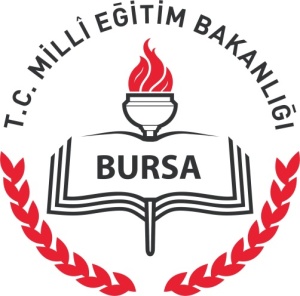 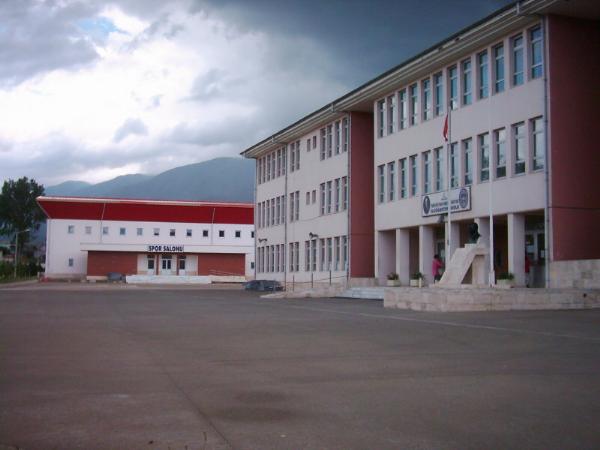 (Okul/Kurumun Fotoğrafı)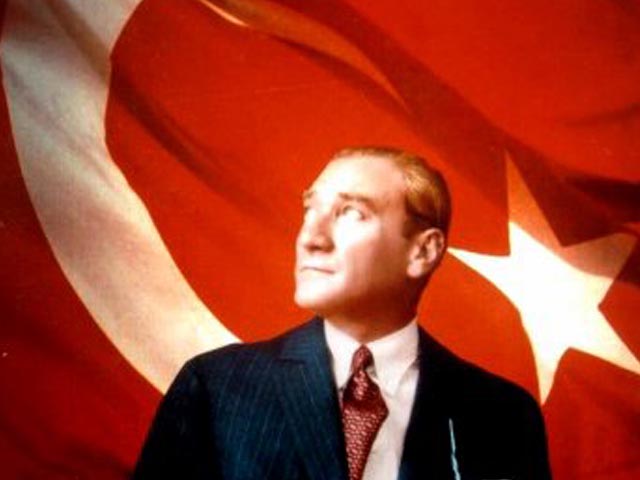 Mustafa Kemal Atatürk’ün fotoğrafı ve sözü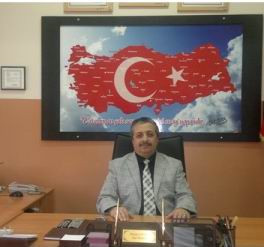 (Okul/Kurum Müdürü Fotoğraf)KURUM KİMLİK BİLGİSİKURUM KİMLİK BİLGİSİKurum Adı ŞEHİT KURMAY BİNBAŞI UFUK BÜLENT YAVUZ İLKOKULU-ORTAOKULUKurum StatüsüKamu     ÖzelKurumda Çalışan Personel SayısıYönetici              :   4Öğretmen           :  72Memur                :  1Hizmetli              :   8Öğrenci SayısıÖğretim Şekli  Normal                 İkiliKURUM İLETİŞİM BİLGİLERİKURUM İLETİŞİM BİLGİLERİKurum Telefonu / FaxTel. : 224 376 07 51Faks : 224 371 76 06Kurum Web Adresiufukbülentyavuzilkokulu@meb.k12.trMail Adresi737383@meb.k12.trKurum AdresiMahalle        :DemetevlerMah. Posta Kodu :İlçe               :  Yıldırımİli                  :   BursaKurum MüdürüOkul Müdürü     :Necati ÇİFTÇİKurum Müdür YardımcılarıMüdür Yard1     : Halil İbrahim ONARIRMüdür Yard. 2     :     Yaşar SEÇKİNMüdür Yard. 3    :    Öner ÇİMENSTRATEJİK PLAN ÜST KURULUSTRATEJİK PLAN ÜST KURULUSTRATEJİK PLAN ÜST KURULUSIRA NOADI SOYADIGÖREVİ1Necati ÇİFTÇİOKUL MÜDÜRÜ2Yaşar SEÇKİNMÜDÜR YARDIMCISI3Ali AYÖĞRETMEN4SEVİM ŞAHİNOKUL AİLE BİRLİĞİ BAŞKANI5NEBİYE DİNEROKUL AİLE BİRLİĞİ YÖNETİM KURULU ÜYESİSTRATEJİK PLANLAMA EKİBİSTRATEJİK PLANLAMA EKİBİSTRATEJİK PLANLAMA EKİBİSIRA NOADI SOYADIGÖREVİ1Öner ÇİMENMÜDÜR YARDIMCISI2Birol IŞIKÖĞRETMEN3Güler TOĞRULÖĞRETMEN4Mehmet YILDIZÖĞRETMEN5Leman PARLARÖĞRETMEN6Engin ALKANÖĞRETMEN7NEBİBE BARUTLUGÖNÜLLÜ VELİ 8CEMİLE KÖSEGÖNÜLLÜ VELİKANUNKANUNKANUNKANUNTarihSayıNoAdı23/07/196512056657Devlet Memurları Kanunu24/10/2003252694982Bilgi Edinme Hakkı Kanunu24.09.1983181712893Türk Bayrağı KanunuYÖNETMELİKYÖNETMELİKYÖNETMELİKYÖNETMELİKYayımlandığı Resmi Gazete/Tebliğler DergisiYayımlandığı Resmi Gazete/Tebliğler DergisiYayımlandığı Resmi Gazete/Tebliğler DergisiAdıTarihTarihSayıAdı12/10/201312/10/201328793 Milli Eğitim Bakanlığı Personelinin Görevde Yükselme, Unvan Değişikliği ve Yer Değiştirme Suretiyle Atanması Hakkında Yönetmelik26/07/201426/07/201429072Milli Eğitim Bakanlığı Okul Öncesi Eğitim ve İlköğretim Kurumları Yönetmeliği18.01.200718.01.200726407Taşınır Mal Yönetmeliğ26.05.200626179Kamu İdarelerinde Stratejik Planlamaya İlişkin Usul   ve Esaslar Hakkında Yönetmelik31.05.200525831Millî Eğitim Bakanlığı Okul-Aile Birliği Yönetmeliği08.12.200425664Millî Eğitim Bakanlığı Orta Öğretim Kurumları Sınıf Geçme ve Sınav Yönetmeliği19.01.200726408Millî Eğitim Bakanlığı Ortaöğretim Kurumları Ödül ve Disiplin Yönetmeliği17.04.200124376Millî Eğitim Bakanlığı Rehberlik ve Psikolojik Danışma Hizmetleri YönetmeliğiYÖNERGEYÖNERGEYÖNERGEYÖNERGEYayınYayınYayınAdıTarihTarihSayıAdı25/10/201325/10/20133087071 Milli Eğitim Bakanlığı Ortaöğretim Kurumlarına Geçiş Yönergesi00/03/200700/03/20072594 Millî Eğitim Bakanlığı Bayrak Törenleri Yönergesi 18/08/201518/08/20158163923 Özel Öğretim Kurumları Standartlar Yönergesi 29/06/20156688726 Milli Eğitim Bakanlığı Afet ve Acil Durum Yönetim Merkezi Yönergesi 22/05/20155279740 Milli Eğitim Bakanlığı Ortaöğretim Kurumları Geçiş Yönergesi 25/12/20146928377 Okul Öncesi Eğitim ve İlköğretim Kurumları Standartları Uygulama Yönergesi 16/01/201334932 Millî Eğitim Bakanlığı İzin Yönergesi OKULUMUZDA SUNULAN HİZMET LİSTESİOKULUMUZDA SUNULAN HİZMET LİSTESİÖğrenci kayıt, kabul ve devam işleriEğitim hizmetleri Öğrenci başarısının değerlendirilmesiÖğretim hizmetleriSınav işleriToplum hizmetleriSınıf geçme işleriKulüp çalışmalarıÖğrenim belgesi düzenleme işleriMezunlar (öğrenci)Personel işleriSosyal, kültürel ve sportif etkinliklerÖğrenci davranışlarının değerlendirilmesiKurslarÖğrenci sağlığı ve güvenliğiOkul çevre ilişkileriRehberlikStaj çalışmaları………………………………OKUL/KURUM FAALİYET ALANLARIOKUL/KURUM FAALİYET ALANLARIFAALİYET ALANI: EĞİTİM FAALİYET ALANI: YÖNETİM İŞLERİHizmet–1 Rehberlik HizmetleriVeli    Öğrenci    Öğretmen………….Hizmet–1 Öğrenci işleri hizmetiKayıt- Nakil işleri     Devam-devamsızlık     Sınıf geçme vb……..Hizmet–2 Sosyal-Kültürel Etkinlikler Halk oyunları    Koro      Satranç ………..Hizmet–2 Öğretmen işleri hizmetiDerece terfi    Hizmet içi eğitim     Özlük hakları……….Hizmet–3 Spor EtkinlikleriFutbol,    Voleybol   ……………………………………………………Hizmet–4 …….…………………FAALİYET ALANI: ÖĞRETİMFAALİYET ALANI: MESLEK EDİNDİRMEHizmet–1 Müfredatın işlenmesi………..…………………Hizmet–2 KurslarYetiştirme     ……………………………..……………………..Hizmet- 3 Proje çalışmaları…….…………………….……………….FAALİYET ALANI: …………..FAALİYET ALANI: …………..…………………………………………………SIRA
NOFAALİYETLERFAALİYETLERİN DAYANDIĞI MEVZUATAYRILAN MALİ KAYNAKMEVCUT
İNSAN KAYNAĞIDEĞERLENDİRME1Öğrenci İşleriEğitim-öğretimİlköğretim kurumları yönetmeliği“Yetersiz”
“Yeterli”
“Güçlendirilmeli2Öğretmen İşleri657 sayılı devlet memurları kanunuyeterliyeterligüçlendirilmeli3Sosyal kültürel EtkinliklerSosyal etkinlikleryönetmeliğiyetersizyetersizgüçlendirilmeli4Kurslarİlköğretim kurumları yönetmeliği.yetersizyetersizGüçlendirilmeliİÇPAYDAŞLARDIŞPAYDAŞLARÖğretmenlerİlçe Milli Eğitim MüdürlüğüÖğrencilerVelilerOkul aile birliğiOkul aile birliğiMuhtarlıkSivil toplum örgütleriYüksekokullarYakın çevre işyerleriMedyaMezunlarPAYDAŞ ANALİZİ MATRİSİPAYDAŞ ANALİZİ MATRİSİPAYDAŞ ANALİZİ MATRİSİPAYDAŞ ANALİZİ MATRİSİPAYDAŞ ANALİZİ MATRİSİPAYDAŞ ANALİZİ MATRİSİPAYDAŞ ANALİZİ MATRİSİPAYDAŞ ANALİZİ MATRİSİPAYDAŞ ANALİZİ MATRİSİPAYDAŞLARİÇ PAYDAŞDIŞ PAYDAŞHİZMET ALANNEDEN PAYDAŞPaydaşın Kurum Faaliyetlerini Etkileme DerecesiPaydaşın Taleplerine Verilen ÖnemPaydaşın Taleplerine Verilen ÖnemSonuçPAYDAŞLARİÇ PAYDAŞDIŞ PAYDAŞHİZMET ALANNEDEN PAYDAŞTam  5" "Çok  4", "Orta  3", "Az  2", "Hiç  1"Tam  5" "Çok  4", "Orta  3", "Az  2", "Hiç  1"Tam  5" "Çok  4", "Orta  3", "Az  2", "Hiç  1"SonuçPAYDAŞLARİÇ PAYDAŞDIŞ PAYDAŞHİZMET ALANNEDEN PAYDAŞ1,2,3 İzle
4,5 Bilgilendir1,2,3 İzle
4,5 Bilgilendir1,2,3 Gözet4,5 Birlikte Çalış Sonuçİlçe Milli Eğitim Müdürlüğü XAmaçlarımıza Ulaşmada Destek İçin İş birliği İçinde Olmamız Gereken Kurum 555Bilgilendir, Birlikte çalış Veliler XXDoğrudan ve Dolaylı Hizmet Alan 444Bilgilendir, Birlikte çalışOkul Aile Birliği XXAmaçlarımıza Ulaşmada Destek İçin İş birliği İçinde Olmamız Gereken Kurum555Bilgilendir, Birlikte çalış Öğrenciler XXVaroluş sebebimiz 555Bilgilendir, Birlikte Çalış Mahalle Muhtarı XXAmaçlarımıza Ulaşmada Destek İçin İş birliği İçinde Olmamız Gereken Kurum112İzle, Gözet Sağlık Ocağı XXAmaçlarımıza Ulaşmada Destek İçin İş birliği İçinde Olmamız Gereken Kurum224İzle, Birlikte Çalış …………….Fiziki MekânVarYokAdediİhtiyaçÖğretmen Çalışma OdasıX1Ekipman OdasıXKütüphaneX1Rehberlik ServisiX1Resim OdasıX1Müzik OdasıX1Çok Amaçlı SalonX1Ev Ekonomisi OdasıXİş ve Teknik AtölyesiX1Bilgisayar laboratuvarıX1YemekhaneXSpor SalonuX1OtoparkXSpor AlanlarıX1KantinX1Fen Bilgisi Laboratuvarı X1AtölyelerX1Bölümlere Ait DepoXBölüm LaboratuvarlarıXBölümYönetici OdalarıXBölüm Öğrt. OdasıXTeknisyen OdasıXBölüm DersliğiXArşiv X1…………Sıra
NoGöreviErkekKadınToplam1Müdür112Müdür Yrd.33…….Eğitim Düzeyi2014 Yılı İtibari İle2014 Yılı İtibari İleEğitim DüzeyiKişi Sayısı%ÖnLisans125Lisans375Yüksek LisansHizmet SüreleriKişi Sayısı 1-3 Yıl4-6 Yıl7-10 Yıl11-15 Yıl16-20 Yıl121+.......üzeri3Adı ve SoyadıGöreviKatıldığı Çalışmanın AdıNECATİ ÇİFTÇİMüdürBİLGİSAYAR EĞİTİMİ KURSUİNTEL ÖĞRETMEN PROGRAMI LİDERLİK FORMU KURSURehberlik Anlayışını Kazandırma Semineriİlk Öğretim Programlarını Tanıtım SemineriEĞİTİCİ GELİŞİM SEMİNERLERİÖZEL EĞİTİM SEMİNERİTOPYEKUN SAVUNMA VE SİVİL HİZMETLERİ SEMİNERİUYGULAMALI OKUL STRATEJİK PLANLAMA SEMİNERİOKUL TABANLI AFET EĞİTİMİ (ADIM II) OKUL SORUMLUSU SEMİNERİOKUL YÖNETİCİLERİNE UZAKTAN EĞİTİM SEMİNERİHALİL İBRAHİM ONARIRMüdür  YardımcısıBİLGİSAYAR KURSU (TEMEL BİLGİSAYAR KULLANIMI)UYGULAMALI DİN KÜLTÜRÜ VE AHLAK BİLGİSİ YENİ MÜFREDAT PAYLAŞIM SEMİNERİUYGULAMALI OKUL STRATEJİK PLANLAMA SEMİNERİİLKÖĞRETİM KURUMLARI STANDARTLARI SEMİNERİOKUL YÖNETİCİLERİNE UZAKTAN EĞİTİM SEMİNERİTEMEL EĞİTİM ÖĞRETMENLERİNİN MESLEKİ GELİŞİM EĞİTİMİ VE YÜZYÜZE EĞİTİM ÇALIŞMALARI SEMİNERİKelâm Öğretiminde Yeni Yaklaşımlar SemineriYaşar SEÇKİNMüdür YardımcısıÖzel Eğitim Hizmetlerini Geliştirme ve Yaygınlaştırma SemineriWEB TABANLI İÇERİK GELİŞTİRME KURSUWEB TABANLI İÇERİK GELİŞTİRME KURSUİNTEL ÖĞRETMEN PROGRAMI LİDERLİK FORMU KURSUSORUŞTURMA TEKNİKLERİ KURSURehberlik Anlayışı Kazandırma Semineriİlk Öğretim Programlarını Tanıtım SemineriYÖNETİCİ GELİŞİM STRATEJİLERİ SEMİNERİEĞİTİCİ GELİŞİM SEMİNERLERİE-TAŞINIR MODÜLÜ KULLANIM SEMİNERİÖZEL EĞİTİM SEMİNERİİLKÖĞRETİM KURUMLARI STANDARTLARI SEMİNERİİLKÖĞRETİM KURUMLARI STANDARTLARI SEMİNERİOKUL TABANLI AFET EĞİTİMİ (ADIM II) OKUL SORUMLUSU SEMİNERİOKUL YÖNETİCİLERİNE UZAKTAN EĞİTİM SEMİNERİÖner ÇİMENMüdür YardımcısıLABARATUAR ARAÇLARINI TANIMA VE KULLANMA KURSUSORUŞTURMA TEKNİKLERİ KURSUSTRATEJİK PLANLAMA KURSUUYGULAMALI TKY OKUL SEMİNERİÖZEL EĞİTİM SEMİNERİUYGULAMALI PROJE ÜRETİM TEKNİKLERİ SEMİNERİTOPYEKÜN SİVİL SAVUNMA HİZMETLERİ EĞİTİMİ SEMİNERİOKUL SAĞLIĞI SEMİNERİÖĞRENEN LİDER ÖĞRETMEN SEMİNERİTEMEL EĞİTİM ÖĞRETMENLERİNİN MESLEKİ GELİŞİM EĞİTİMİ VE UZAKTAN EĞİTİM ÇALIŞMALARI SEMİNERİTEMEL EĞİTİM ÖĞRETMENLERİNİN MESLEKİ GELİŞİM EĞİTİMİ VE YÜZYÜZE EĞİTİM ÇALIŞMALARI SEMİNERİSıra
NoBranşıErkekKadınToplam1Sınıf Öğretmeni2113342Türkçe443Matematik4154Fen ve Tek.1235Bilişim Teknolojileri116Sosyal Bilgiler227Din K. Ahlak Bil.1238İngilizce2469Görsel Sanatlar1110Beden Eğitimi2211Ana Sınıfı Öğretmeni4412Müzik1113Teknoloji ve Tasarım11214Özel Eğitim134TOPLAM373572Eğitim Düzeyi2014 Yılı İtibari İle2014 Yılı İtibari İleEğitim DüzeyiKişi Sayısı%ÖnLisans4Lisans68Yüksek LisansYaş DüzeyleriKişi Sayısı20-303930-402240-50750+...8Hizmet SüreleriKişi Sayısı 1-3 Yıl244-6 Yıl37-10 Yıl2111-15 Yıl916-20 Yıl821+... üzeri11Adı ve SoyadıBranşıKatıldığı Çalışmanın AdıAli AYSınıf ÖğretmeniTEMEL EĞİTİM ÖĞRETMENLERİNİN MESLEKİ GELİŞİM EĞİTİMİ VE YÜZYÜZE EĞİTİM ÇALIŞMALARI SEMİNERİALİ ÇELİKSınıf ÖğretmeniTEMEL EĞİTİM ÖĞRETMENLERİNİN MESLEKİ GELİŞİM EĞİTİMİ VE UZAKTAN EĞİTİM ÇALIŞMALARI SEMİNERİBahtinur DOĞANSınıf ÖğretmeniÇevreye Uyum Eğitimi SemineriBERNA ŞİMŞEKSınıf ÖğretmeniRehberlik ve Psikolojik Danışma Hizmetleri SemineriBURCU SEZENSınıf ÖğretmeniSınıf Rehberlik Faaliyetleri Usul ve Esasları SemineriDİDEM GÖKAYSınıf ÖğretmeniÇEVREYE UYUM SEMİNERİBirol IŞIKSınıf ÖğretmeniBilgisayar ve İnternet Kullanım Kursu ERGİN YİĞİT AKYÜREKSınıf ÖğretmeniOKUL YÖNETİCİLERİNE UZAKTAN EĞİTİM SEMİNERİERGÜL AKÇİLSınıf Öğretmeniİlköğretim ve Orta Öğretim Kurumları Sınıf Rehberlik Programı Uygulamaları semineriFATMA SÖNMEZSınıf ÖğretmeniUYGULAMALI TKY OKUL SEMİNERİFEHMİ TEMELSınıf ÖğretmeniÖZEL EĞİTİM SEMİNERİFERUDUNKURTULANSınıf ÖğretmeniÖZEL EĞİTİM SEMİNERİGÖKHAN YÜKSELSınıf Öğretmeniilk Yardım - İlk Müdahale ve Okul Sağlığı SemineriGÜLER TOĞRULSınıf ÖğretmeniOKUL SAĞLIĞI SEMİNERİHİLMİ DEMİRCİSınıf ÖğretmeniAçık Öğretim Kurumları İşleyişi Tanıtma SemineriLÜTFİYE TURGUTSınıf ÖğretmeniUYGULAMALI TKY OKUL SEMİNERİLEMAN PARLARSınıf ÖğretmeniOkul Öncesinde Aile Eğitimi KursuSALİH ÖZTÜRKSınıf ÖğretmeniANLAYARAK HIZLI OKUMA TEKNİKLERİ SEMİNERİSıra 
NoGöreviErkekKadınEğitim DurumuHizmet YılıToplam1 Memur1önlisans2712Hizmetli2İş okulu-ortaokul3İşkur çalışanı6ilkokul4S.NOUNVANGÖREVLERİ1Okul müdürüOkul müdürü; Ders okutmakKanun, tüzük, yönetmelik, yönerge, program ve emirlere uygun olarak görevlerini yürütmeye,Okulu düzene koyarDenetler.Okulun amaçlarına uygun olarak yönetilmesinden, değerlendirilmesinden ve geliştirmesinden sorumludur.Okul müdürü, görev tanımında belirtilen diğer görevleri de yapar.2Müdür başyardımcısıMüdür başyardımcısı, Ders okuturMüdürün en yakın yardımcısıdır. Müdürün olmadığı zamanlarda müdüre vekâlet eder.Okulun her türlü eğitim-öğretim, yönetim, öğrenci, personel, tahakkuk, ayniyat, yazışma, eğitici etkinlikler, yatılılık, bursluluk, güvenlik, beslenme, bakım, koruma, temizlik, düzen, nöbet, halkla ilişkiler gibi işleriyle ilgili olarak okul müdürü tarafından verilen görevleri yapar.Müdür başyardımcısı, görev tanımında belirtilen diğer görevleri de yapar.3Müdür yardımcısıMüdür yardımcılarıDers okutur	Okulun her türlü eğitim-öğretim, yönetim, öğrenci, personel, tahakkuk, ayniyat, yazışma, sosyal etkinlikler, yatılılık, bursluluk, güvenlik, beslenme, bakım, nöbet, koruma, temizlik, düzen, halkla ilişkiler gibi işleriyle ilgili olarak okul müdürü tarafından verilen görevleri yaparMüdür yardımcıları, görev tanımında belirtilen diğer görevleri de yapar. 4Öğretmenlerİlköğretim okullarında dersler sınıf veya branş öğretmenleri tarafından okutulur.Öğretmenler, kendilerine verilen sınıfın veya şubenin derslerini, programda belirtilen esaslara göre plânlamak, okutmak, bunlarla ilgili uygulama ve deneyleri yapmak, ders dışında okulun eğitim-öğretim ve yönetim işlerine etkin bir biçimde katılmak ve bu konularda kanun, yönetmelik ve emirlerde belirtilen görevleri yerine getirmekle yükümlüdürler.Sınıf öğretmenleri, okuttukları sınıfı bir üst sınıfta da okuturlar. İlköğretim okullarının 4 üncü ve 5 inci sınıflarında özel bilgi, beceri ve yetenek isteyen; beden eğitimi, müzik, görsel sanatlar, din kültürü ve ahlâk bilgisi, yabancı dil ve bilgisayar dersleri branş öğretmenlerince okutulur. Derslerini branş öğretmeni okutan sınıf öğretmeni, bu ders saatlerinde yönetimce verilen eğitim-öğretim görevlerini yapar.Okulun bina ve tesisleri ile öğrenci mevcudu, yatılı-gündüzlü, normal veya ikili öğretim gibi durumları göz önünde bulundurularak okul müdürlüğünce düzenlenen nöbet çizelgesine göre öğretmenlerin, normal öğretim yapan okullarda gün süresince, ikili öğretim yapan okullarda ise kendi devresinde nöbet tutmaları sağlanır. Yönetici ve öğretmenler; Resmî Gazete, Tebliğler Dergisi, genelge ve duyurulardan elektronik ortamda yayımlananları Bakanlığın web sayfasından takip eder.Elektronik ortamda yayımlanmayanları ise okur, ilgili yeri imzalar ve uygularlar.9.  Öğretmenler dersleri ile ilgili araç-gereç, laboratuar ve işliklerdeki eşyayı, okul kütüphanesindeki kitapları korur ve iyi kullanılmasını sağlarlar.5Yönetim işleri ve büro memuruMüdür veya müdür yardımcıları tarafından kendilerine verilen yazı ve büro işlerini yaparlar. Gelen ve giden yazılarla ilgili dosya ve defterleri tutar, yazılanların asıl veya örneklerini dosyalar ve saklar, gerekenlere cevap hazırlarlar.Memurlar, teslim edilen gizli ya da şahıslarla ilgili yazıların saklanmasından ve gizli tutulmasından sorumludurlar. Öğretmen, memur ve hizmetlilerin özlük dosyalarını tutar ve bunlarla ilgili değişiklikleri günü gününe işlerler. Arşiv işlerini düzenlerler. Müdürün vereceği hizmete yönelik diğer görevleri de yaparlar.6Yardımcı hizmetler personeliYardımcı hizmetler sınıfı personeli, okul yönetimince yapılacak plânlama ve iş bölümüne göre her türlü yazı ve dosyayı dağıtmak ve toplamak, Başvuru sahiplerini karşılamak ve yol göstermek, Hizmet yerlerini temizlemek, Aydınlatmak ve ısıtma yerlerinde çalışmak, Nöbet tutmak, Okula getirilen ve çıkarılan her türlü araç-gereç ve malzeme ile eşyayı taşıma ve yerleştirme işlerini yapmakla yükümlüdürler.Bu görevlerini yaparken okul yöneticilerine ve nöbetçi öğretmene karşı sorumludurlar.7KaloriferciKaloriferci, kalorifer dairesi ve tesisleri ile ilgili hizmetleri yapar.Kaloriferin kullanılmadığı zamanlarda okul yönetimince verilecek işleri yapar.Kaloriferci, okul müdürüne, müdür yardımcısına ve nöbetçi öğretmene karşı sorumludur.Müdürün vereceği hizmete yönelik diğer görevleri de yapar8Gece bekçisiGece bekçisi veya nöbetle gece bekçiliği yapan hizmetli, Nöbeti süresince okul bina ve eklentilerinin güvenliğini sağlamak.………………..…………………………………………………….Araç-Gereçler201220132014İhtiyaçBilgisayar354144Yazıcı444Tarayıcı123Tepegöz---Projeksiyon51515Televizyon444İnternet bağlantısıvarvarvarFen Laboratuvarı111Bilgisayar Lab.111Fax111Video---DVD Player---Fotoğraf makinesi---Kamera ---Okul/kurumun İnternet sitesivarvarvarPersonel/e-mail adresi oranı%90%95%95Diğer araç-gereçler…………Kaynaklar201420152016201720182019Genel Bütçe Okul aile Birliği 30,437,2636.00040,000042,00045,00050,000Kira Gelirleri Döner Sermaye Vakıf ve Dernekler Dış Kaynak/Projeler Diğer ……..TOPLAM 30,437,2636.00040,000042,00045,00050,000YILLAR201220122013201320142014HARCAMA KALEMLERİGELİRGİDERGELİRGİDERGELİRGİDERTemizlikKüçük onarımBilgisayar harcamalarıBüro makinaları harcamalarıTelefonYemekSosyal faaliyetlerKırtasiyeVergi harç vs …………..GENEL24,709,4123,028,6432,346,8231,963,4330,437,2624,652,41ÖĞRETMENÖĞRENCİÖĞRENCİÖĞRENCİOKULİLTÜRKİYEToplam öğretmen sayısıÖğrenci sayısıÖğrenci sayısıToplam öğrenci sayısıÖğretmen başına düşen öğrenci sayısıÖğretmen başına düşen öğrenci sayısıÖğretmen başına düşen öğrenci sayısıToplam öğretmen sayısıKızErkekToplam öğrenci sayısıÖğretmen başına düşen öğrenci sayısıÖğretmen başına düşen öğrenci sayısıÖğretmen başına düşen öğrenci sayısı544542108620,84                                                  Öğrenci Sayısına İlişkin Bilgiler                                                  Öğrenci Sayısına İlişkin Bilgiler                                                  Öğrenci Sayısına İlişkin Bilgiler                                                  Öğrenci Sayısına İlişkin Bilgiler                                                  Öğrenci Sayısına İlişkin Bilgiler                                                  Öğrenci Sayısına İlişkin Bilgiler                                                  Öğrenci Sayısına İlişkin Bilgiler201120112012201220132013KızErkekKızErkekKızErkek Öğrenci Sayısı536544553572541554 Toplam Öğrenci Sayısı108010801125112510951095Yıllara Göre Ortalama Sınıf MevcutlarıYıllara Göre Ortalama Sınıf MevcutlarıYıllara Göre Ortalama Sınıf MevcutlarıYıllara Göre Öğretmen Başına Düşen Öğrenci SayısıYıllara Göre Öğretmen Başına Düşen Öğrenci SayısıYıllara Göre Öğretmen Başına Düşen Öğrenci Sayısı201220132014201220132014252123.6022.521,4720,88  Öğrencilerin SBS Başarılarına İlişkin Bilgiler  Öğrencilerin SBS Başarılarına İlişkin Bilgiler  Öğrencilerin SBS Başarılarına İlişkin Bilgiler  Öğrencilerin SBS Başarılarına İlişkin Bilgiler  Öğrencilerin SBS Başarılarına İlişkin Bilgiler  Öğrencilerin SBS Başarılarına İlişkin Bilgiler  Öğrencilerin SBS Başarılarına İlişkin Bilgiler201220122013201320142014Kız  ErkekKız  ErkekKız  ErkekÖğrenci SayısıSınava Giren Toplam Öğrenci Sayısı ( Kız +Erkek )Kazanan öğrenci sayısıGenel Başarı Oranı ( % )Sınıf Tekrarı Yapan Öğrenci SayısıSınıf Tekrarı Yapan Öğrenci SayısıSınıf Tekrarı Yapan Öğrenci SayısıÖğretim YılıToplam Öğrenci SayısıSınıf Tekrarı Yapan Öğrenci Sayısı2010-2011--2011-2012--2012-2013--2013-2014--Devamsızlık Nedeni İle Sınıf Tekrarı Yapan Öğrenci SayısıDevamsızlık Nedeni İle Sınıf Tekrarı Yapan Öğrenci SayısıDevamsızlık Nedeni İle Sınıf Tekrarı Yapan Öğrenci SayısıÖğretim YılıToplam Öğrenci SayısıDevamsızlıktan Dolayı Sınıf Tekrarı Yapan Öğrenci Sayısı2010-20111080402011-20121125212012-20131095242013-20141086Ödül ve CezalarÖdül ve CezalarÖdül ve CezalarÖdül ve Cezalar201220132014 Öğrenci Sayısı Öğrenci Sayısı Öğrenci SayısıDevamsızlık Nedeni İle Sınıf Tekrarı Yapan Öğrenci SayısıTeşekkür Belgesi Alan Öğrenci Sayısı216156104Takdir Belgesi Alan Öğrenci Say1897950Disiplin Cezası Alan Öğrenci Sayısı---GÜÇLÜ YÖNLERGÜÇLÜ YÖNLERGÜÇLÜ YÖNLERTEMA 1TEMA 2TEMA 3Sosyal faaliyetlerin fazla olması. Kurslarının açılmasıKütüphanenin yeterli olmasıSınıfların teknolojik donanımıBilişim Sınıfının olmasıYeni fikirlere açık bir kadronun olmasıSpor salonunun olmasıFen Ve Teknoloji Laboratuvarının olmasıSınıf Mevcutlarının az olmasıKadronun genç olmasıZAYIF YÖNLERZAYIF YÖNLERZAYIF YÖNLERTEMA 1TEMA 2TEMA 3Kantinin okul içinde olmasıÖğrencilerimizin okula beslenmeden gelmesiSınıfların fiziki yapısının standartlaştırılamamasıEğitim Öğretim açısından okulun velilerle işbirliği yetersizliğiOkul Aile Birliğinin yeterli mali imkan oluşturamamasıSosyal Kültürel Faaliyetlerin yeterli planlanmaması ve ders saatinde yapılmasıOkuma alışkanlığının az olmasıFIRSATLARFIRSATLARFIRSATLARTEMA 1TEMA 2TEMA 3Eğitime % 100 Destek çalışmalarıBursa 'nın hayırsever potansiyeliYeni Müfredat Programlarının uygulayıcılar tarafından özümsenmesiKonferans Salonunun olması veli, öğretmen eğitimlerinin görsel bir şekilde buralarda yapılabilecek olmasıTeknolojiden gerektiği gibi yararlanabilecek imkânlarSpor Salonunu çok amaçlı kullanabilme                 İhtiyaç duyulduğunda ilçe Mili Eğitim Müdürlüğü tarafından öğretmen gönderilmesiTEHDİTLERTEHDİTLERTEHDİTLERTEMA 1TEMA 2TEMA 3Göç nedeni ile devamlı nakil almaAilelerin eğitim düzeyinin düşüklüğü ve okula ilgisizliğiÖğretmen değişim hızıYardımcı hizmetler personeli eksiği,   Kadrolu öğretmenihtiyacının karşılanamaması.Okul güvenliğinin (hırsızlık açısından) yetersizliğiÖdenek olmamasıOkulun kent merkezinden uzak olmasıAnasınıfı uygulamasının tüm öğrencilere yaygınlaştırılamamasıÜcretli Öğretmenlerle çalışmakÜST POLİTİKA BELGELERİÜST POLİTİKA BELGELERİ1MEB 2015-2019 Stratejik Planı,2İlgili Genel Müdürlüklerin Stratejik Planları,3İl Millî Eğitim Müdürlüğü Stratejik Planı,4İlçe Millî Eğitim Müdürlüğü Stratejik Planı,5678TEMA-1STRATEJİK AMAÇSTRATEJİK HEDEFLEREĞİTİM ÖĞRETİMDE STANDARTStratejik Amaç 1Eğitim Öğretim ortamlarının niteliğini değiştirmek.Stratejik Hedef 1.1Temin edilen bilgisayar ve projeksiyon, teknolojik donanım.TEMA-2STRATEJİK AMAÇSTRATEJİK HEDEFLEREĞİTİM ÖĞRETMDE BAŞARIStratejik Amaç 2Öğrencilerin akademik başarılarını yükseltmekstratejik Hedef 2.1Bir üst öğrenim kurumuna yerleşen öğrenci sayılarıEĞİTİM ÖĞRETMDE BAŞARIStratejik Amaç 2Öğrencilerin akademik başarılarını yükseltmekStratejik Hedef 2.2Teog Başarı oranı 1. yıl %50Teog Başarı oranı2. yıl %55 Teog Başarı oranı3. yıl %60Teog Başarı oranın4. yıl %65 Teog Başarı oranın5. yıl %70EĞİTİM ÖĞRETMDE BAŞARIStratejik Amaç 2Öğrencilerin akademik başarılarını yükseltmekStratejik Hedef 2.3Başarı değerlendirme sınavlarına bütün öğrencilerin katılımlarının sağlanması ve başarılı olmalarıTEMA-3STRATEJİK AMAÇSTRATEJİK HEDEFLEREĞİTİM ÖĞRETİMDE KİTAP OKUMA ALIŞKANLIĞIStratejik Amaç 3Öğrencilerimize kitap sevgisini aşılamak ve okuma alışkanlığı kazandırmakStratejik Hedef 3.1Kitap sayısındaki artış.EĞİTİM ÖĞRETİMDE KİTAP OKUMA ALIŞKANLIĞIStratejik Amaç 3Öğrencilerimize kitap sevgisini aşılamak ve okuma alışkanlığı kazandırmakStratejik Hedef 3.2Kütüphaneden yararlanan öğrenci sayısıEĞİTİM ÖĞRETİMDE KİTAP OKUMA ALIŞKANLIĞIStratejik Amaç 3Öğrencilerimize kitap sevgisini aşılamak ve okuma alışkanlığı kazandırmakStratejik Hedef 3.3Kütüphanenin fiziki yapısı hakkındaki memnuniyet oranıOKULUMUZUN KAPASİTESİStratejik Amaç 4Öğretmen ,memur ,yardımcı personel ve mali yapısını güçlendirmiş teknolojiyi iyi kullanabilen okul oluşturmakStratejik Hedef 4.1İnsan kaynaklarının eğitimi ve gelişimi için gerekli çalışmaları yapmak. EĞİTİM ÖĞRETİM HİZMETLERİ EĞİTİM ÖĞRETİM HİZMETLERİ EĞİTİM ÖĞRETİM HİZMETLERİ EĞİTİM ÖĞRETİM HİZMETLERİStratejik Amaç 1: Eğitim-öğretim ortamlarının niteliğini geliştirmek.Stratejik Amaç 1: Eğitim-öğretim ortamlarının niteliğini geliştirmek.Stratejik Amaç 1: Eğitim-öğretim ortamlarının niteliğini geliştirmek.Stratejik Amaç 1: Eğitim-öğretim ortamlarının niteliğini geliştirmek.Stratejik Hedef NoPerformans HedefleriStratejik HedefFaaliyetlerS.H.1.1,1Sınıflarda var olan  bilgisayar ve projeksiyon sistemlerinin devamlılığının ve yenilenmesinin sağlanması Temin edilen bilgisayar ve projeksiyon1-Paydaşlarla iş birliği yapılması, Eğitime destek sağlayabilecek kişi, firma, kuruluş gibi sponsor bulmak.S.H.1.1.2Plan dönemi sonuna kadar ihtiyaç duyulan araç, gereçve donatım malzemelerinin tamamını karşılamak.Temin edilen ders araç gereçlerinin yüzdelik oran artışı.2- Öğrencilere öğrenmeyi sevdirmede, bütün öğrencilerin öğrenme ihtiyacına cevap vermede veli ve toplum desteği sağlanacak.S.H.1.1.3Velilerin eğitim öğretim faaliyetlerine katılım oranını % 20 ‘dan plan dönemi sonuna kadar %50’ a çıkartmakVelilerin eğitim-öğretim faaliyetlerine katılımın  yüzdelik oran artışı.3-Bilgilendirme toplantıları, Velilere yönelik rehberlik, veli toplantıları,Broşür, Web sayfası, telefon gibi iletişim araçlarıyla bilgilendirilmesi EĞİTİM ÖĞRETİM HİZMETLERİ EĞİTİM ÖĞRETİM HİZMETLERİ EĞİTİM ÖĞRETİM HİZMETLERİ EĞİTİM ÖĞRETİM HİZMETLERİStratejik Amaç 1.2: Öğrencilerin akademik başarılarını yükseltmekStratejik Amaç 1.2: Öğrencilerin akademik başarılarını yükseltmekStratejik Amaç 1.2: Öğrencilerin akademik başarılarını yükseltmekStratejik Amaç 1.2: Öğrencilerin akademik başarılarını yükseltmekStratejik Hedef NoPerformans HedefleriStratejik HedefFaaliyetlerS.H.1.2.1TEOG Başarı oranı 1. yıl %50TEOG Başarı oranı2. yıl %55 TEOG Başarı oranı3. yıl %60TEOG Başarı oranın4. yıl %65 TEOG Başarı oranın5. yıl %70Bir üst öğrenim kurumuna yerleşen öğrenci sayıları1-Sürekli değerlendirme yapılarak bütün öğrencilerin öğretim programlarındaki temel bilgi ve becerileri kazanıp kazanmadığı ölçülecek.S.H.1.2.2Başarı değerlendirme sınavlarına bütün öğrencilerin katılımlarının sağlanması ve başarılı olmaları Deneme sınavları yapılması.2- TEOG ( Matematik, Türkçe, Fen Bilgisi, Sosyal Bilgiler ) kurslarının açılmasıBaşarı değerlendirme sınavı  yapılması. Öğrenci ve velilere yönelik sınav kaygısı ve stresle başa çıkma yolları konusunda bilgilendirme yapmak.S.H.1.2.3Plan dönemi sonuna kadar öğrencilere ve velilere rehberlik ve eğitim faaliyetlerinin düzenlenmesiVelilere yönelik rehberlik ve eğitim faaliyetlerinin sayısı3-Rehberlik ve eğitim faaliyetleriRehberlik servisi çalışmalarının daha aktif olmasını sağlamak.Okul Rehberlik Servisince TEOG sınav sistemini her yönüyle tanıtan sınıf çalışmaları yapmak.Okul Rehberlik Servisince “Sistemli Ders Çalışma Yöntemleri” hakkında bilgi ve beceri kazandırıcı çalışmalar yapmak. Her sınıfta her konu sonunda test çözme çalışmaları yapmakÖzel kuruluşların yaptığı deneme sınavlarına katılmaları yönünde öğrencileri teşvik etmek.Öğrenci ve velilere yönelik sınav kaygısı ve stresle başa çıkma yolları konusunda bilgilendirme yapmak.SH 1.2.4Sınıf ve ders olarak öğrenci başarılarını sürekli artırmakSınıf ve branşların başarı durumları.4-Branş ve sınıf olarak öğrencilerin mevcut başarılarının sınıf sınıf  tespit edilmesiHer sınıf için ders başarı notlarının tespit edilmesiÖğrencilere “Zamanı Etkili ve Verimli Kullanma, Plan Yapma Becerilerini” geliştirici çalışmaların okul rehberlik servisince  yapılması.Bütün öğretmenlerin eğitim teknolojisini ve aktif öğrenme yöntemleri kullanarak dersleri işlemeleri.Sınıf Şube Öğretmenleri toplantılarında “başarısızlık nedenlerini” çok iyi belirleyerek gerekli tedbirleri öğrenci ve sınıf bazında almak.Akademik başarısı düşük, devamsızlık sorunu olan, ders içindeki olumsuz tutum ve davranışlarıyla dikkat çeken ( ders dinlemeyen, dersin dinlenilmesine engel olan, ya da çok sessiz ve içe dönük…v.b.)öğrencilere yönelik öğretmen, rehberlik servisi  ve veli işbirliği ile gereken eğitsel tedbirleri almak.Okulumuzda gelişimsel ve önleyici rehberlik anlayışı ilkeleri paralelinde çalışmalar yaparak olabilecek olumsuzlukları ortaya çıkmadan engellemek. Sınıf kütüphanelerini zenginleştirerek öğrencilerimizde okuma ve araştırma becerilerini geliştirmek. Öğrencilerimizde  bilgiye ulaşma yolları konusunda en önemli özellik olan teknolojiyi kullanma becerisinin Bilgisayar dersleri yoluyla geliştirilmesi.Fen derslerinde laboratuar çalışmaları ve deneylerden, sosyal bilimler derslerinde daha görsel ve işitsel eğitim araçlarından faydalanılması. EĞİTİM ÖĞRETİM HİZMETLERİ EĞİTİM ÖĞRETİM HİZMETLERİ EĞİTİM ÖĞRETİM HİZMETLERİ EĞİTİM ÖĞRETİM HİZMETLERİStratejik Amaç 1.3:Öğrencilerimize kitap sevgisi aşılamak ve okuma alışkanlığı kazandırmak..Stratejik Amaç 1.3:Öğrencilerimize kitap sevgisi aşılamak ve okuma alışkanlığı kazandırmak..Stratejik Amaç 1.3:Öğrencilerimize kitap sevgisi aşılamak ve okuma alışkanlığı kazandırmak..Stratejik Amaç 1.3:Öğrencilerimize kitap sevgisi aşılamak ve okuma alışkanlığı kazandırmak..Stratejik Hedef NoPerformans HedefleriStratejik HedefFaaliyetlerS.H.1.3.1Okul kütüphanesinde kitap sayısının arttırılması.Kitap sayısındaki artış.Kitap toplama kampanyası Okuma saatlerine  özen gösterilmesi. 100 temel eserin tüm sınıflara kazandırılması  Velilerin ve öğrencilerin okul kütüphanesinden yararlandırılması  Yüzde değerlerini değerlendirmek.Tüm okul personelinin okuma  saatlerinde okuması.Kitap Okuma Kampanyası” kapsamında öğrencilerimizin kitap okuma alışkanlığı edinmelerinin sağlanması.S.H.1.3.2Plan dönemi sonuna kadar kütüphaneden yararlanan öğrenci sayısını % 95 ‘ e çıkartmak.Kütüphaneden yararlanan öğrenci sayısıKitap okuma yarışmaları, yazar ve şair tanıtımıOkul kütüphanesine güncel, öğrencinin ilgisini çeken kitaplar temin etmek.S.H.1.3.3Okul kütüphanesini yeniden düzenleyerek ferah bir mekân haline getirmekKütüphanenin fiziki yapısı hakkındaki memnuniyet oranıKütüphanenin döşemesinin yenilenmesi.boyanması,raflıkların takılması, masa ve sandalyelerin alınması. FİZİKSEL KAPASİTENİN GELİŞTİRİLMESİ FİZİKSEL KAPASİTENİN GELİŞTİRİLMESİ FİZİKSEL KAPASİTENİN GELİŞTİRİLMESİ FİZİKSEL KAPASİTENİN GELİŞTİRİLMESİStratejik Amaç 2: Okulun fiziki yapısını düzenleyerek okul toplumunun yaşam kalitesini artırmak.Stratejik Amaç 2: Okulun fiziki yapısını düzenleyerek okul toplumunun yaşam kalitesini artırmak.Stratejik Amaç 2: Okulun fiziki yapısını düzenleyerek okul toplumunun yaşam kalitesini artırmak.Stratejik Amaç 2: Okulun fiziki yapısını düzenleyerek okul toplumunun yaşam kalitesini artırmak.Stratejik Hedef NoPerformans HedefleriStratejik HedefFaaliyetlerS.H.2.1   Okulun fiziki yapısıyla ilgili eksiklikleri plan dönemi sonuna kadar % 80 oranında tamamlamak. . Okulumuzda eğitim ortamları  fiziki yapı, kaynak ve ekipmanların kalitesini artırarak etkin kullanımı sağlayabilme.    Okul bahçesinin görünüşünü daha da güzelleştirmek    Okulda daha temiz (hijyenik ) bir ortamın oluşturulması ve okulda oluşabilecek “küçük sağlık sorunları” esnasında faydalanılabilecek  ilk yardım dolaplarının geniş donanımlı olmasını sağlamak.Mahallemizin sağlık ocağına öğrencilerimizi yönlendirmek.Okulun fiziki yapısındaki iyileşmelerin oranı1-Okulun duvarlarının, .Okul binası dış cephe yağmur su borularının yenilenmesi. .2-  Okul bahçesinin düzenlenmesiRehberlik servisi daha da güzelleştirilmesi.Bilgisayar laboratuarını içindeki tüm donanımlarının eksikliklerinigidermek. 3-Çok amaçlı salonun yeniden yapılması ve ses sisteminin yenilenmesi..4-Bahçe duvarının yükseltilmesini ,demir korkuluklarla yükseltilmesi.5-Müzik dersleri için donanımlı bir müzik sınıfı oluşturulması.Görsel araçların ve teknolojik materyallerin (projeksiyon, bilgisayar ) etkili kullanımının devamına ve akıllı tahta sisteminin yaygınlaştırılması..6 Okul bahçesinin daha düzenli olmasını sağlamak... 7. Okul ve sınıflardaki eğitim-öğretim araç-gereçlerinin periyodik bakımı ve onarımının yapılması.8 Temizlik maddelerinin sürekli temini ve kullanımını sağlamak.S.H.2.2Paydaşların okulun fiziki yapısıyla ilgili  memnuniyet oranını her yıl % 10 artırmak.Paydaşların okulun fiziki yapısıyla  ilgili memnuniyet oranı Memnuniyet anketlerinin uygulanması SOSYAL VE KÜLTÜREL FAALİYETLER SOSYAL VE KÜLTÜREL FAALİYETLER SOSYAL VE KÜLTÜREL FAALİYETLER SOSYAL VE KÜLTÜREL FAALİYETLERStratejik Amaç 3: Öğrencilerimizin bedensel, sosyal, kültürel gelişimlerini sağlayacak etkinlikler düzenleyerek; eğitim öğretim hizmetlerden en üst düzeyde yararlanmalarını sağlamak.Stratejik Amaç 3: Öğrencilerimizin bedensel, sosyal, kültürel gelişimlerini sağlayacak etkinlikler düzenleyerek; eğitim öğretim hizmetlerden en üst düzeyde yararlanmalarını sağlamak.Stratejik Amaç 3: Öğrencilerimizin bedensel, sosyal, kültürel gelişimlerini sağlayacak etkinlikler düzenleyerek; eğitim öğretim hizmetlerden en üst düzeyde yararlanmalarını sağlamak.Stratejik Amaç 3: Öğrencilerimizin bedensel, sosyal, kültürel gelişimlerini sağlayacak etkinlikler düzenleyerek; eğitim öğretim hizmetlerden en üst düzeyde yararlanmalarını sağlamak.Stratejik Hedef NoPerformans HedefleriStratejik HedefFaaliyetlerS.H.3,1Her yıl gerçekleşen  sosyal, kültürel ve sanatsal etkinlik sayısını  arttırmak.Sosyal, kültürel ve sanatsal etkinlik sayısı.  Kermes, çay, kutlama programları, ulusal egemenlik çocuk şenliği,yıl sonu sergileri, müzik dinletisi,tiyatro gösterisi     Okulumuzda kültürel –sanatsal etkinlikler düzenlenecek ve bunlara öğrencilerin katılımı sağlanacaktır.Okulumuzda sportif etkinlikler düzenlenecek ve bunlara öğrencilerin katılımı sağlanacaktır.Okulumuzca düzenlenen gezilerin sayısı artırılacaktırÇevre okullarla işbirliği yapılarak ortaklaşa sosyal, kültürel, sportif etkinlikler ve turnuvalar düzenlenecektir.İlçe, il ve ülke düzeyinde düzenlenen yarışmalara daha fazla sayıda öğrencimizin ilgi göstermesi ve katılması sağlanacaktır.S.H.3.2Sosyal kültürel ve sportif etkinliklere yönelik paydaşların memnuniyet oranını % 40’ dan plan dönemi sonuna kadar % 90’ ne çıkartmak.Sosyal kültürel ve sportif faaliyetlere yönelik paydaşların memnuniyet oranıPaydaşlara yönelik ( sosyal-kültürel ve sportif faaliyet ) memnuniyet anketi ÖĞRENCİ HİZMETLERİÖĞRENCİ HİZMETLERİÖĞRENCİ HİZMETLERİÖĞRENCİ HİZMETLERİStratejik Amaç 4: Öğrencilerin motivasyonlarını ve memnuniyetlerini arttırıcı hizmetler sunmakStratejik Amaç 4: Öğrencilerin motivasyonlarını ve memnuniyetlerini arttırıcı hizmetler sunmakStratejik Amaç 4: Öğrencilerin motivasyonlarını ve memnuniyetlerini arttırıcı hizmetler sunmakStratejik Amaç 4: Öğrencilerin motivasyonlarını ve memnuniyetlerini arttırıcı hizmetler sunmakStratejik Hedef NoPerformans HedefleriStratejik HedefFaaliyetlerS.H. 4.12015 Yılı %1002016 Yılı %1002017 Yılı %1002018 Yılı %100Sağlık kontrollerinden geçirilen öğrenci oranı.Sağlık konulu etkinlik sayısıSağlık kurum-kuruluşlarıyla ve aile birliği desteğiyle öğrencilerin diş, göz başta olmak üzere genel bir sağlık taramasından geçirmek.S.H. 4.22015 Yılı %1002016 Yılı %1002017 Yılı %1002018 Yılı %100Sağlık konulu etkinlik sayısıOkulumuzda sağlık ve hijyenle ilgili gerekenler yapılacak, özellikle önem arz eden hastalıklarla ilgili tedbir alınacak  OKUL, AİLE ve ÇEVRE İŞBİRLİĞİ  OKUL, AİLE ve ÇEVRE İŞBİRLİĞİ  OKUL, AİLE ve ÇEVRE İŞBİRLİĞİ  OKUL, AİLE ve ÇEVRE İŞBİRLİĞİ Stratejik Amaç 5: Okul, Aile ve Çevre işbirliğinin geliştirilmesi Stratejik Amaç 5: Okul, Aile ve Çevre işbirliğinin geliştirilmesi Stratejik Amaç 5: Okul, Aile ve Çevre işbirliğinin geliştirilmesi Stratejik Amaç 5: Okul, Aile ve Çevre işbirliğinin geliştirilmesi Stratejik Hedef NoPerformans HedefleriStratejik HedefFaaliyetlerS.H. 5.12015-2019  eğitim öğretim yılında % 30 olan veli toplantılarına katılım oranını 2015-2016 eğitim öğretim yılında % 45, 2016-2017 de % 50, 2017-2018 de % 65,2018-2019 te % 75, 2019-2020 te % 85 oranına ulaştırmak.Veli toplantılarına katılım oranıVeli toplantıları, davetiye yazısı, toplantı tarihi ve saatinin velilerle birlikte belirlenmesi, toplantılarda görsellerden ve sunudan yararlanma, velilere ikramda bulunma  Okul Aile Birliği çalışmalarına destek verilmesiOkul-veli işbirliğini geliştirici çalışmalar yapılarak (katılımın yüksek olduğu veli toplantıları ve  veliye dönük seminerler vb.) Okuldaki çalışmaların planlanmasının, organizasyon çalışmalarının ve uygulama basamaklarının velilerle birlikte yapılması.Velilerin  çocukları hakkında gerçekçi beklentilerde bulunmalarının sağlanması.S.H.5.22015-2016 eğitim öğretim yılında 2 olan, velilere yönelik rehberlik ve eğitim faaliyetlerini 1. yıl 4, 2. yıl 6, 3. yıl 8, 4. yıl 10, 5. yıl 12’ ye  çıkartmak.Velilere yönelik rehberlik ve eğitim faaliyetlerinin sayısıRehberlik faaliyetleri,Bilgilendirme toplantılarıAile ziyaretleriS.H.5.3Yapılan  aile ziyaretlerini plan dönemi sonuna kadar okulumuzun % 50 Oranında ailelerini ziyaret ederek tamamlamak. Ziyaret edilen aile sayısıAile ziyaretleriS.H.5.42015 yılında az sayıda gerçekleşen kamu kurumları ve sivil toplum kuruluşları ile iş birliğini 1. yıl 2, 2. yıl 3, 3. yıl 4, 4. yıl 5 tane ortak  etkinlik düzenleyerek gerçekleştirmekKurumlar ve sivil toplum kuruluşlarıyla yapılan iş birliğinin sayısıAnne ve çocuk sağlığı eğitimleri, hijyen eğitimi, rehberlik seminerleri, veli eğitimleri ÇEVRE ÇEVRE ÇEVRE ÇEVREStratejik Amaç 6: Çevreyi koruma bilincinin yaygınlaştırılmasıStratejik Amaç 6: Çevreyi koruma bilincinin yaygınlaştırılmasıStratejik Amaç 6: Çevreyi koruma bilincinin yaygınlaştırılmasıStratejik Amaç 6: Çevreyi koruma bilincinin yaygınlaştırılmasıStratejik Hedef NoPerformans HedefleriStratejik HedefFaaliyetlerS.H. 6.1Plan dönemi sonuna kadar her yıl çevrenin korunmasına yönelik bir projenin yapılarak yürütülmesiHer eğitim-öğretim yılında bir projenin uygulanmasıYerel ve Ulusal projelere katılımOkul içi ve sınıf içi çevre köşelerinin yaygınlaştırılmasını sağlamak.S.H.6.2Plan dönemi sonuna kadar çevrenin korunmasına yönelik toplumsal farkındalığı arttırmakToplumsal farkındalığı arttırmaya yönelik etkinlik sayısıEl ilanları, broşürler, afişler, resim, şiir ve kompozisyon yarışması, sunular, çevre temizliği, fotoğraf yarışması, sergilerÇevre dostu olmanın güzelliğini kardeş okulla ve diğer birimlerle sürekli paylaşmak.S.NOPERFORMANS GÖSTERGESİSNIFLARA GÖRE BAŞARI ORANIMEVCUT DURUMMEVCUT DURUMMEVCUT DURUMHEDEFS.NOPERFORMANS GÖSTERGESİSNIFLARA GÖRE BAŞARI ORANI201220132014201911.sınıf9697.50989922.snıf9595,6297.559933.sınıf9092.919544.sınıf8887909555.sınıf7071748566.sınıf6568758077.sınıf6867728288.sınıf72707080S.NoStratejiler Sorumlu Kişi-Ekip1Devamsızlık yapan öğrenci velileriyle görüşülecekMüdürYrd.rehberöğrt.Sınıföğrt2Devamsızlık nedeniyle sınıf tekrarı yapan öğrencilerle ve veliyle görüşmekMüdürYrd.rehberöğrt.Sınıföğrt3Okulu bırakan öğrenci ve velileriyle görüşmek.MüdürYrd.rehberöğrt.Sınıföğrt45…..S.NOPERFORMANS GÖSTERGESİMEVCUT DURUMMEVCUT DURUMMEVCUT DURUMHEDEFS.NOPERFORMANS GÖSTERGESİ20122013201420191Devamsızlık Nedeni İle Sınıf Tekrarı Yapan Öğrenci Sayısı40212402Ceza  Alan Öğrenci Sayısı00103Teşekkür Belgesi Alan Öğrenci Sayısı2161561043504Takdir Belgesi Alan Öğrenci Say18979502645…S.NoStratejiler Sorumlu Kişi-Ekip1Devamsızlık yapan öğrencilerin takibinin izlenmesiMüdür yardımcısı,şınıföğretmeni,rehber öğretmen2Ceza alme nedenlerinin ortadan kaldırılmasıRrehberlik servisi3Ödül almanın hazzını tattırmakOkul idaresi,öğretmen,rhberlik servisi45…..S.NOPERFORMANS GÖSTERGESİMEVCUT DURUMMEVCUT DURUMMEVCUT DURUMHEDEFS.NOPERFORMANS GÖSTERGESİ20122013201420191Kütüphane kullanan öğrenci sayısı35038042510002Kütüphanedeki kitap sayısı35040050001200345…S.NoStratejiler Sorumlu Kişi-Ekip1Öğrencilerin kkütüphanyi kullanımı teşvik edilecekOkul idaresiöğretmenler2Kütüphanenin zenginleştirilmesi için çalışmalar yapmakDisiplin Cezası Alan Öğrenci Sayısı345…..S.NOPERFORMANS GÖSTERGESİMEVCUT DURUMMEVCUT DURUMMEVCUT DURUMHEDEFS.NOPERFORMANS GÖSTERGESİ201220132014201912345…S.NoStratejiler Sorumlu Kişi-Ekip12345…..S.NOPERFORMANS GÖSTERGESİMEVCUT DURUMMEVCUT DURUMMEVCUT DURUMHEDEFS.NOPERFORMANS GÖSTERGESİ201220132014201912345S.NoStratejiler Sorumlu Kişi-Ekip12345…..S.NOPERFORMANS GÖSTERGESİMEVCUT DURUMMEVCUT DURUMMEVCUT DURUMHEDEFS.NOPERFORMANS GÖSTERGESİ201220132014201912345…S.NoStratejiler Sorumlu Kişi-Ekip12345…..S.NOPERFORMANS GÖSTERGESİMEVCUT DURUMMEVCUT DURUMMEVCUT DURUMHEDEFS.NOPERFORMANS GÖSTERGESİ201220132014201912345…TemalarSTRATEJİK AMAÇLARSTRATEJİK HEDEFLERFAALİYETLER VEYA PROJELERMEVCUT DURUMPERFORMANS GÖSTERGELERİSORUMLU KİŞİLER / KURUMLARBÜTÇEKAYNAKLARZAMANLAMA (FAALİYET-PROJELERİN BAŞLAYIŞ-BİTİŞYILI)ZAMANLAMA (FAALİYET-PROJELERİN BAŞLAYIŞ-BİTİŞYILI)ZAMANLAMA (FAALİYET-PROJELERİN BAŞLAYIŞ-BİTİŞYILI)ZAMANLAMA (FAALİYET-PROJELERİN BAŞLAYIŞ-BİTİŞYILI)ZAMANLAMA (FAALİYET-PROJELERİN BAŞLAYIŞ-BİTİŞYILI)ZAMANLAMA (FAALİYET-PROJELERİN BAŞLAYIŞ-BİTİŞYILI)ZAMANLAMA (FAALİYET-PROJELERİN BAŞLAYIŞ-BİTİŞYILI)ZAMANLAMA (FAALİYET-PROJELERİN BAŞLAYIŞ-BİTİŞYILI)ZAMANLAMA (FAALİYET-PROJELERİN BAŞLAYIŞ-BİTİŞYILI)ZAMANLAMA (FAALİYET-PROJELERİN BAŞLAYIŞ-BİTİŞYILI)ZAMANLAMA (FAALİYET-PROJELERİN BAŞLAYIŞ-BİTİŞYILI)ZAMANLAMA (FAALİYET-PROJELERİN BAŞLAYIŞ-BİTİŞYILI)ZAMANLAMA (FAALİYET-PROJELERİN BAŞLAYIŞ-BİTİŞYILI)ZAMANLAMA (FAALİYET-PROJELERİN BAŞLAYIŞ-BİTİŞYILI)ZAMANLAMA (FAALİYET-PROJELERİN BAŞLAYIŞ-BİTİŞYILI)ZAMANLAMA (FAALİYET-PROJELERİN BAŞLAYIŞ-BİTİŞYILI)TemalarSTRATEJİK AMAÇLARSTRATEJİK HEDEFLERFAALİYETLER VEYA PROJELERMEVCUT DURUMPERFORMANS GÖSTERGELERİSORUMLU KİŞİLER / KURUMLARBÜTÇEKAYNAKLAROCAKŞUBATMARTNİSANMAYISHAZİRANTEMMUZAĞUSTOSEYLÜLEKİMKASIMARALIK2016201720182019EĞİTİM ÖĞRETM HİZMETLERİEĞİTİM ÖĞRETM ORTAMLARININ NİTELİĞİNİ GELİŞTİRMEKTEMİN EDİLEN BİLGİSAYAR VE PROJEKSİYONLRADİĞER OKULLARDAN TEMİNFAZLA OLAN BİLGİŞAYARLARIN VERİLMESİOKUL İDARESİBAĞIŞOKULLARXXEĞİTİM ÖĞRETM HİZMETLERİEĞİTİM ÖĞRETM ORTAMLARININ NİTELİĞİNİ GELİŞTİRMEKTEMİN EDİLEN BİLGİSAYAR VE PROJEKSİYONLRADİĞER OKULLARDAN TEMİNFAZLA OLAN BİLGİŞAYARLARIN VERİLMESİOKUL İDARESİBAĞIŞOKULLARXXEĞİTİM ÖĞRETM HİZMETLERİEĞİTİM ÖĞRETM ORTAMLARININ NİTELİĞİNİ GELİŞTİRMEKTEMİN EDİLEN BİLGİSAYAR VE PROJEKSİYONLRADİĞER OKULLARDAN TEMİNFAZLA OLAN BİLGİŞAYARLARIN VERİLMESİOKUL İDARESİBAĞIŞOKULLARXXEĞİTİM ÖĞRETM HİZMETLERİEĞİTİM ÖĞRETM ORTAMLARININ NİTELİĞİNİ GELİŞTİRMEKTEMİN EDİLEN BİLGİSAYAR VE PROJEKSİYONLRADİĞER OKULLARDAN TEMİNFAZLA OLAN BİLGİŞAYARLARIN VERİLMESİOKUL İDARESİBAĞIŞOKULLARXXEĞİTİM ÖĞRETM HİZMETLERİEĞİTİM ÖĞRETM ORTAMLARININ NİTELİĞİNİ GELİŞTİRMEKTEMİN EDİLEN BİLGİSAYAR VE PROJEKSİYONLRAVELİLERDEN BAĞIŞTEMİN EDİLEN CİHAZLARIN SINIFLARA BAĞLANMASISINIF ÖĞRETMENLERİ OKUL İDARESİBAĞIŞVELİXXEĞİTİM ÖĞRETM HİZMETLERİEĞİTİM ÖĞRETM ORTAMLARININ NİTELİĞİNİ GELİŞTİRMEKTEMİN EDİLEN BİLGİSAYAR VE PROJEKSİYONLRAVELİLERDEN BAĞIŞTEMİN EDİLEN CİHAZLARIN SINIFLARA BAĞLANMASISINIF ÖĞRETMENLERİ OKUL İDARESİBAĞIŞVELİXXEĞİTİM ÖĞRETM HİZMETLERİEĞİTİM ÖĞRETM ORTAMLARININ NİTELİĞİNİ GELİŞTİRMEKTEMİN EDİLEN BİLGİSAYAR VE PROJEKSİYONLRAVELİLERDEN BAĞIŞTEMİN EDİLEN CİHAZLARIN SINIFLARA BAĞLANMASISINIF ÖĞRETMENLERİ OKUL İDARESİBAĞIŞVELİXXEĞİTİM ÖĞRETM HİZMETLERİEĞİTİM ÖĞRETM ORTAMLARININ NİTELİĞİNİ GELİŞTİRMEKTEMİN EDİLEN BİLGİSAYAR VE PROJEKSİYONLRAOKUL AİLE BİRLİĞİNİN ÇALIŞMALARIEKSİK KALAN KISIMLARIN TAMAMLANMASIBAŞKAN1200OKUL AİLE BİRLİĞİXXEĞİTİM ÖĞRETM HİZMETLERİEĞİTİM ÖĞRETM ORTAMLARININ NİTELİĞİNİ GELİŞTİRMEKTEMİN EDİLEN BİLGİSAYAR VE PROJEKSİYONLRAOKUL AİLE BİRLİĞİNİN ÇALIŞMALARIEKSİK KALAN KISIMLARIN TAMAMLANMASIBAŞKAN1200OKUL AİLE BİRLİĞİXXEĞİTİM ÖĞRETM HİZMETLERİEĞİTİM ÖĞRETM ORTAMLARININ NİTELİĞİNİ GELİŞTİRMEKTEMİN EDİLEN BİLGİSAYAR VE PROJEKSİYONLRAOKUL AİLE BİRLİĞİNİN ÇALIŞMALARIEKSİK KALAN KISIMLARIN TAMAMLANMASIBAŞKAN1200OKUL AİLE BİRLİĞİXXEĞİTİM ÖĞRETM HİZMETLERİEĞİTİM ÖĞRETM ORTAMLARININ NİTELİĞİNİ GELİŞTİRMEKSINIFLARIN  BOYANMASIBOYA TEMİN EDİLMESİOKUL İDARESİ SINIF ÖĞRETMENLERİ BAĞIŞFİRMALARDAN BOYA TEMİNİXXEĞİTİM ÖĞRETM HİZMETLERİEĞİTİM ÖĞRETM ORTAMLARININ NİTELİĞİNİ GELİŞTİRMEKSINIFLARIN  BOYANMASIBOYA TEMİN EDİLMESİOKUL İDARESİ SINIF ÖĞRETMENLERİ BAĞIŞFİRMALARDAN BOYA TEMİNİXXEĞİTİM ÖĞRETM HİZMETLERİEĞİTİM ÖĞRETM ORTAMLARININ NİTELİĞİNİ GELİŞTİRMEKSINIFLARIN  BOYANMASIBOYA TEMİN EDİLMESİOKUL İDARESİ SINIF ÖĞRETMENLERİ BAĞIŞFİRMALARDAN BOYA TEMİNİXXEĞİTİM ÖĞRETM HİZMETLERİEĞİTİM ÖĞRETM ORTAMLARININ NİTELİĞİNİ GELİŞTİRMEKSINIFLARIN  BOYANMASIBOYA TEMİN EDİLMESİOKUL İDARESİ SINIF ÖĞRETMENLERİ BAĞIŞFİRMALARDAN BOYA TEMİNİXXEĞİTİM ÖĞRETM HİZMETLERİEĞİTİM ÖĞRETM ORTAMLARININ NİTELİĞİNİ GELİŞTİRMEKSINIFLARIN  BOYANMASIBOYA TEMİN EDİLMESİOKUL İDARESİ SINIF ÖĞRETMENLERİ BAĞIŞFİRMALARDAN BOYA TEMİNİXXEĞİTİM ÖĞRETM HİZMETLERİEĞİTİM ÖĞRETM ORTAMLARININ NİTELİĞİNİ GELİŞTİRMEKSINIFLARIN  BOYANMASIBOYA TEMİN EDİLMESİOKUL İDARESİ SINIF ÖĞRETMENLERİ BAĞIŞFİRMALARDAN BOYA TEMİNİXXEĞİTİM ÖĞRETM HİZMETLERİEĞİTİM ÖĞRETM ORTAMLARININ NİTELİĞİNİ GELİŞTİRMEKSINIFLARIN  BOYANMASIVELİLERİN GÖNÜLLÜ KATILIMITEMİN EDİLEN BOYALRIN VELİLER TARAFINDAN SINIFLARA UYGULANMASISINIF ÖĞRT.BAĞIŞXXEĞİTİM ÖĞRETM HİZMETLERİEĞİTİM ÖĞRETM ORTAMLARININ NİTELİĞİNİ GELİŞTİRMEKSINIFLARIN  BOYANMASIVELİLERİN GÖNÜLLÜ KATILIMITEMİN EDİLEN BOYALRIN VELİLER TARAFINDAN SINIFLARA UYGULANMASISINIF ÖĞRT.BAĞIŞXXEĞİTİM ÖĞRETM HİZMETLERİEĞİTİM ÖĞRETM ORTAMLARININ NİTELİĞİNİ GELİŞTİRMEKSINIFLARIN  BOYANMASIVELİLERİN GÖNÜLLÜ KATILIMITEMİN EDİLEN BOYALRIN VELİLER TARAFINDAN SINIFLARA UYGULANMASISINIF ÖĞRT.BAĞIŞXXEĞİTİM ÖĞRETM HİZMETLERİEĞİTİM ÖĞRETM ORTAMLARININ NİTELİĞİNİ GELİŞTİRMEKSINIFLARIN  BOYANMASIOKUL AİLE BİRLİĞİAĞLI BOYALARIN TEMİNİBAŞKAN1000OKUL AİLE BİRLİĞİXXEĞİTİM ÖĞRETM HİZMETLERİEĞİTİM ÖĞRETM ORTAMLARININ NİTELİĞİNİ GELİŞTİRMEKSINIFLARIN  BOYANMASIOKUL AİLE BİRLİĞİAĞLI BOYALARIN TEMİNİBAŞKAN1000OKUL AİLE BİRLİĞİXXEĞİTİM ÖĞRETM HİZMETLERİEĞİTİM ÖĞRETM ORTAMLARININ NİTELİĞİNİ GELİŞTİRMEKSINIFLARIN  BOYANMASIOKUL AİLE BİRLİĞİAĞLI BOYALARIN TEMİNİBAŞKAN1000OKUL AİLE BİRLİĞİXXEĞİTİM ÖĞRETM HİZMETLERİEĞİTİM ÖĞRETM ORTAMLARININ NİTELİĞİNİ GELİŞTİRMEKSINIFLARIN  BOYANMASIOKUL AİLE BİRLİĞİAĞLI BOYALARIN TEMİNİBAŞKAN1000OKUL AİLE BİRLİĞİXXTEMALARSTRTAEJİK AMAÇLAR – HEDEFLERMALİYETİTEMA 1STRATEJİK AMAÇ 13200TEMA 1Stratejik Hedef 1.13200TEMA 2STRATEJİK AMAÇ 26450TEMA 2Stratejik Hedef 2.16450TEMA 2Stratejik Hedef 2.22500TEMA 2Stratejik Hedef 2.32650TEMA 3STRATEJİK AMAÇ 32000TEMA 3Stratejik Hedef 3.12500TEMA 3Stratejik Hedef 3.2-TEMA 3Stratejik Hedef 3.2-…….…………….TOPLAM MALİYETTOPLAM MALİYET28900TEMAStratejik Amaç 1:………Stratejik Hedef 1.1:Faaliyet/ProjelerİzlemeİzlemeİzlemeİzlemeİzlemeİzlemeDeğerlendirmeDeğerlendirmeFaaliyet/ProjelerFaaliyetin Başlama ve Bitiş TarihiFaaliyetten Sorumlu Kurum/Birim/KişiMaliyetiÖlçme yöntemi ve raporlama süresiPerformans GöstergeleriFaaliyetin durumuTamamlan-mama nedeniÖneriler(..)  Tamamlandı(..)  Devam Ediyor(..)  İptal EdildiOKUL/KURUM STRATEJİK PLAN HAZIRLMA EKİBİOKUL/KURUM STRATEJİK PLAN HAZIRLMA EKİBİOKUL/KURUM STRATEJİK PLAN HAZIRLMA EKİBİSIRA NOADI SOYADIUNVANI - GÖREVİ1Öner ÇİMENMÜDÜR YARDIMCISI2Birol IŞIKÖĞRETMEN3Güler TOĞRULÖĞRETMEN4Mehmet YILDIZÖĞRETMEN5Leman PARLARÖĞRETMEN6Engin ALKANÖĞRETMEN7Osman ŞİMŞEKÖĞRETMEN8Aynur YILDIRIMÖĞRETMEN9Binnur MUMİNOĞLUÖĞRETMEN10Atila AYDOĞARÖĞRETMEN11Nebibe BARUTLUGÖNÜLLÜ VELİ12Cemile  KÖSEGÖNÜLLÜ VELİ